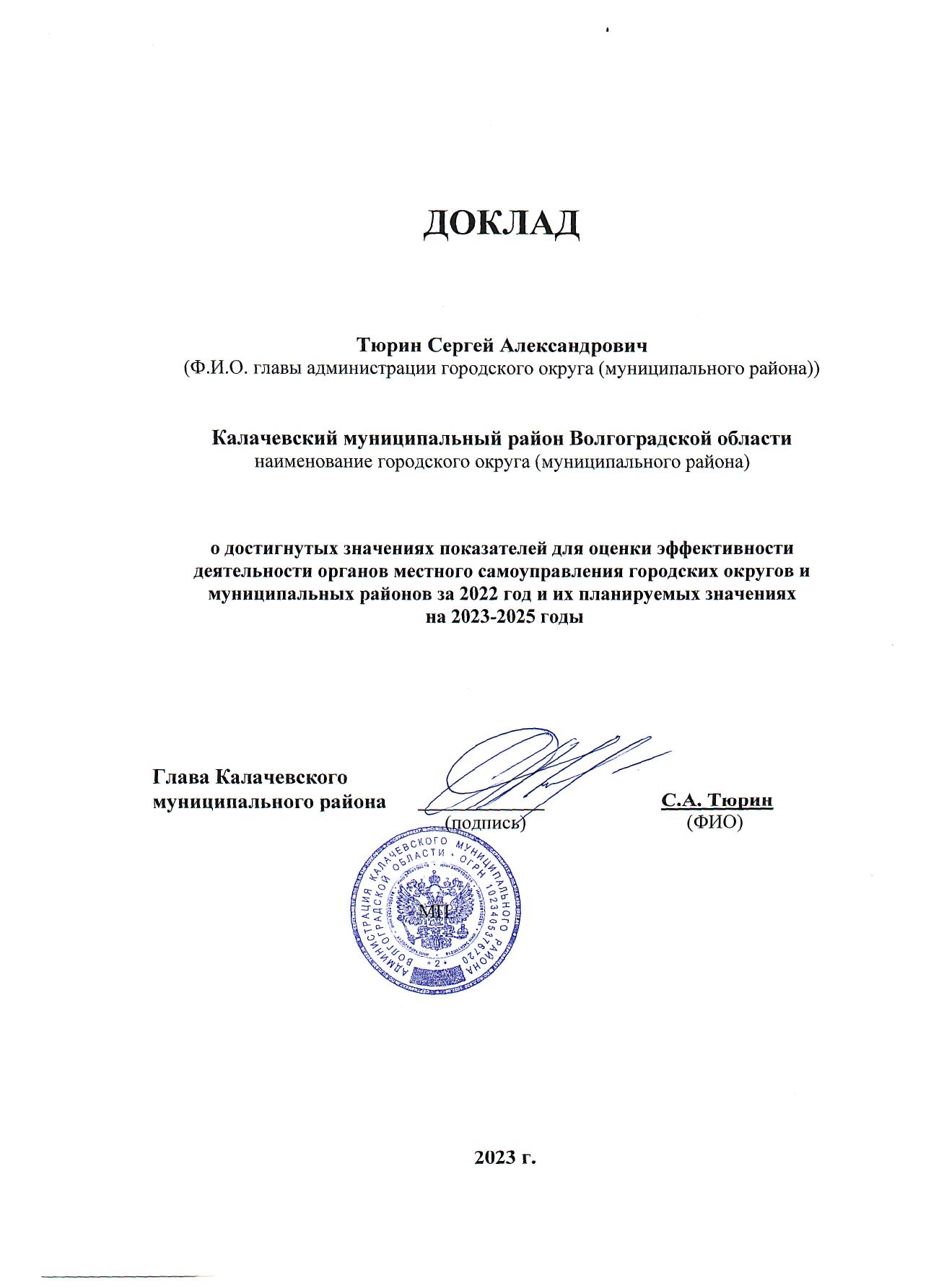 Общие сведения о Калачевском муниципальном районе Волгоградской области.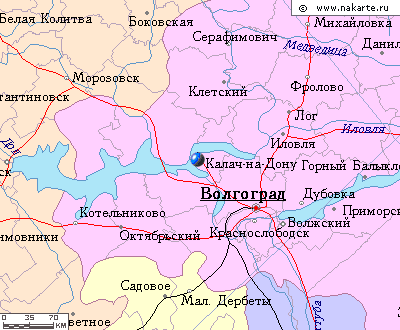 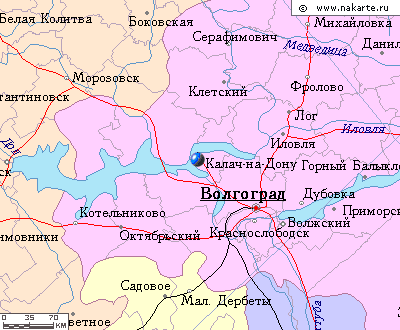 С введением в действие Федерального закона от 06 октября . № 131-ФЗ «Об общих принципах организации местного самоуправлении в Российской Федерации» и в соответствии с Законом Волгоградской области от 20.01.2005 г. №94-ОД район получил статус муниципального и стал называться Калачевский муниципальный район. Район занимает площадь 4,2 тыс. км², что составляет 3,7% территории Волгоградской области.Территория Калачёвского района расположена в западной части Волгоградской области, вытянута с северо-запада на юго-восток и граничит с Клетским, Иловлинским, Городищенским, Светлоярским, Октябрьским и Суровикинским районами. Река Дон делит его на две неравные части.Площадь всех земель сельскохозяйственного назначения в административных границах Калачевского района составляет 325,1 тыс. га, в том числе: сельскохозяйственных угодий – 308 тыс. га (пашни – 200,9 тыс. га, сенокосов – 0,13 тыс. га, пастбища – 105,3 тыс. га, многолетние насаждения 1,4 тыс. га., залежь 0,2 га). Калачевский район относится к району с достаточно развитой транспортной сетью, где обеспечена круглогодичная связь практически со всеми населенными пунктами по автомобильным дорогам с твердым покрытием. Общая протяженность автодорог общего пользования местного значения, находящихся в собственности муниципальных образований района составляет 872,1 км, в том числе с твердым покрытием 218,9 км.Среднегодовая численность населения Калачевского муниципального района за 2022 год составила 51383 человека, что выше 2021 года на 681 человек. Увеличение численности связано с уточнением данных на основании результатов проведенной Переписи – 2020.Основным источником информации для заполнения типовой формы доклада является официальная статистическая информация.2. Обоснование достигнутых значений показателей по направлениям:Экономическое развитие.На территории Калачевского муниципального района осуществляют свою деятельность 1305 хозяйствующих субъектов, в т.ч.: 332 организации и 973 индивидуальных предпринимателя. По сравнению с предыдущим периодом количество организаций снизилось на 8%, предпринимателей увеличилось на 2%. Наибольшая доля организаций и индивидуальных предпринимателей сосредоточена в оптовой и розничной торговле 12,3% и 46% соответственно.Район сельскохозяйственный, им занимаются подавляющее большинство фермеров и предпринимателей района. Основными направлениями деятельности сельского хозяйства в Калачевском муниципальном районе являются зерновое производство в растениеводстве и мясомолочное в животноводстве. Кроме того развивается производство плодоовощной продукции, а также  ее переработка.Производство продукции сельского хозяйства во всех категориях хозяйств растет из года в год: 2014 – 3332,7 млн. рублей, 2015 – 3498,5 млн. рублей, 2016 – 4645,2 млн. рублей, 2017 – 4826,55 млн. рублей, 2018 – 4133,6 млн. рублей, 2019 – 4399,91 млн. рублей, 2020 -  4966,34 млн. рублей, 2021 – 5624,8 млн. рублей, 2022 – 5900,4 млн. рублей в том числе по отрасли растениеводство – 4171,6 млн. рублей, по отрасли животноводство – 1725,8 млн. рублей.В 2022 году посевные площади зерновых и зернобобовых культур составили 90535 га, что составляет 103,5% к уровню 2021 года (87435 га). Увеличение посевных площадей связано с вовлечением в хозяйственный оборот неиспользуемой пашни и особенностями севооборота в хозяйствах.   Валовый сбор зерна в 2022 году составил 225445 тонн при средней урожайности 24,9 ц/га, что на 38,9 тыс. тонн больше предыдущего года.Валовой сбор овощей в хозяйствах (без учета ЛПХ), ввиду сложных погодных условий в 2022 году, составил 5101 тонна или 81,3% к уровню 2021 года. В районе динамично развивается Донской филиал ОАО НПГ «Сады Придонья». В 2022 году Донской филиал собрал урожай 15384,4 тонны с 1230,9 га, что на 324 тонны меньше предыдущего периода, ввиду неблагоприятных весенних погодных условий. Всего заложено садов 2189,9 га, что на 116,3 га выше уровня 2021 года. Животноводство в 2022 году характеризуется следующими показателями в хозяйствах всех категорий:поголовье КРС увеличилось с 21243 до 22270 голов, в том числе коров – с 8996 до 9147 голов;произведено скота и птицы в хозяйствах всех категорий в живом весе 7036 тонн, что составляет 102,1% к предыдущему периоду, надоено молока 57193 тонны или 115,4% к 2021 году. В сельскохозяйственных организациях, не относящихся к субъектам малого предпринимательства, производство молока увеличилось на 7424,7 тонн или 126,8% к уровню 2021 года. Основной составляющей частью структуры промышленного производства Калачевского муниципального района является обеспечение электрической энергией, газом и паром, оборот организаций, которых в 2022 году составил 188,5 млн. рублей или 103,3% к уровню 2021 года. Объем отгруженных товаров собственного производства, выполненных работ и услуг собственными силами по виду экономической деятельности "Обеспечение электрической энергией, газом и паром» составил 156,2 млн. рублей или 103,0% по сравнению с 2021 годом.В отчетном периоде по сравнению с 2021 годом наблюдается снижение объемов производства таких видов промышленной продукции, как:изделия хлебобулочные недлительного хранения – на 48,4% (прекращение деятельности ОАО «Калачевский хлебозавод»),кондитерские изделия - на 60,3% (прекращение деятельности ОАО «Калачевский хлебозавод»),мука из зерновых культур, овощных и др. растительных культур, смеси из них – на 54,4%;пар и горячая вода – на 7,6%.Состояние современного потребительского рынка в Калачёвском муниципальном районе характеризуется как стабильное, с соответствующим уровнем насыщенности товарами и услугами, с развитой сетью предприятий общественного питания, бытового обслуживания населения и торговли.По результатам 2022 года на территории Калачёвского муниципального района функционирует 558 предприятий розничной торговли, в том числе 376 магазинов, из них:продовольственной группы – 220 единиц,непродовольственной группы – 156 единиц,мелкорозничной торговой сети – 182 единицы.За 2022 год оборот розничной торговли по Калачевскому муниципальному району составил:организаций, не относящихся к субъектам малого предпринимательства – 3596,7 млн. рублей или 98,5% к 2021 году;оборот розничной торговли пищевыми продуктами, включая напитки, и табачных изделий организаций Калачёвского муниципального района, не относящихся к субъектам малого предпринимательства, составил 1923,6 млн. рублей или 100,8% к 2021 году.В расчете на душу населения оборот розничной торговли организаций составил 70,9 тыс. рублей, что на 9,0 тыс. рублей больше 2021 года.В 2022 году оборот общественного питания к прошлому году увеличился на 15,5%. В 2022 году населению Калачевского района организациями оказано платных услуг на сумму 248,9 млн. рублей, или 98,3% к 2021 году. Наибольшая доля (49,1%) в объеме платных услуг приходится на коммунальные услуги.Объем платных услуг организаций на душу населения составил 4,9 тыс. рублей.В Калачевском муниципальном районе в 2022 году реализовывалось 9 инвестиционных проектов. Общая проектная стоимость 5788,23 млн. рублей, в том числе 3437,23 млн. рублей за счет собственных средств. После завершения проектов планируется создать около 258 новых рабочих мест, в т.ч. 200 мест в Донском филиале ООО НПГ «Сады Придонья».В Береславском сельском поселении в хозяйстве ИП Главы КФХ Риль А.А. продолжается строительство металлического ангара для установки сортировочного оборудования, площадью 600 кв.м. Общая стоимость проекта 10,0 млн. рублей. Освоено 7,5 млн. рублей. В Ильевском сельском поселении ООО «СП «Донское» реализует проект строительства молочного комплекса на 2500 голов крупного рогатого скота и объектов инженерной инфраструктуры. В 2022 году реализованы 5 и 6 этапы строительства новой фермы на сумму 304 млн. рублей. В настоящее время реализуется 7 этап строительства. Запланировано строительство коровника на 748 мест, сепараторной, силосной траншеи, телятники от 3-10 мес. на 960 мест и навозные лагуны в количестве 2 ед.Общий объем инвестиций в 2022 году составил 583 млн. рублей. В Ляпичевском сельском поселении Донской филиал ООО НПГ «Сады Придонья» строит систему орошения площадью 1000 га, с закладкой сада. Стоимость проекта составляет 200,0 млн. рублей. Идет строительство плодохранилища для хранения и подработки фруктов (II этап) объемом 10 тыс. тонн. Стоимость проекта составляет 1755,0 млн. рублей, освоено 1755 млн. рублей. В Мариновском сельском поселении ООО «СП «Донское» идет строительство орошаемого участка площадью 3474 га. Общая проектная стоимость 1000 млн. рублей. В 2022 году получено разрешение на строительство 3-4 этапов мелиоративной системы орошаемого участка «Мариновский» площадью 1311/1040 га (брутто/нетто), завершение строительства которого планируется в 2023 году.П.1. Число субъектов малого и среднего предпринимательства в расчете на 10000 человек населения.Для расчета данного показателя использовались данные из Единого реестра субъектов малого и среднего предпринимательства, размещенного в общедоступной системе Интернет. Фактическое значение показателя в 2022 году составило 202,11 единицы, что составляет 98,6% к уровню 2021 года. Снижение показателя произошло из-за увеличения численности населения на 1,3% и сокращения субъектов МСП на 287 единиц.К 2025 году планируется увеличение данного показателя на 1% к уровню 2022 года за счет реализации государственной политики, направленной на обеспечение благоприятных условий для развития и поддержки малого и среднего бизнеса. В рамках реализации муниципальной политики в сфере поддержки и развития предпринимательства, учета интересов предпринимателей действует муниципальная программа «Развитие и поддержка малого и среднего предпринимательства в Калачевском муниципальном районе Волгоградской области».Основными направлениями развития и поддержки предпринимательства в районе на 2023 - 2025 годы определены:совершенствование нормативно-правового регулирования развития субъектов малого и среднего предпринимательства;информационная поддержка субъектов малого и среднего предпринимательства;организация и проведение семинаров, «круглых столов», встреч с Уполномоченным по защите прав предпринимателей в Волгоградской области, а также конкурсов на повышение престижа субъектов малого и среднего предпринимательства;оказание имущественной поддержки субъектов малого и среднего предпринимательства.П.2. Доля среднесписочной численности работников (без внешних совместителей) малых и средних предприятий в среднесписочной численности работников (без внешних совместителей) всех предприятий и организаций.Фактическое значение показателя в 2022 году составило 13,8%. В плановом периоде до 2025 года планируется сохранить значение показателя, главным образом, за счет проводимых государством рядом мер поддержки малого предпринимательства. П.3. Объем инвестиций в основной капитал (за исключением бюджетных средств) в расчете на одного жителя.Значение показателя в 2022 году составило 20587,7 рублей в расчете на 1 жителя района, что на 5726 рублей больше предыдущего года. В плановом периоде ожидается положительная динамика объема инвестиций, в т.ч. за счет реализации на территории района запланированных инвестиционных проектов в агропромышленном комплексе. П.4. Доля площади земельных участков, являющихся объектами налогообложения земельным налогом, от общей площади территории муниципального района.Фактическое значение показателя в 2022 году составило 65%. К 2025 году планируется незначительное увеличение показателя за счет выкупа земельных участков, находящихся в аренде, за счет регистрации прав в ЕГРН ранее выкупленных земельных участков, а также за счет предоставления в собственность земельных участков отдельным категориям граждан.П.5. Доля прибыльных сельскохозяйственных организаций в общем их числе.В Калачевском районе в 2022 году государственная поддержка осуществлялась в отношении 12 сельскохозяйственных организаций. Доля прибыльных сельскохозяйственных организаций составила 100%.  В перспективе планового периода 2023-2025 гг. показатель планируется сохранить на уровне 100%.П.6. Доля протяженности автомобильных дорог общего пользования местного значения, не отвечающих нормативным требованиям, в общей протяженности автомобильных дорог общего пользования местного значения.Фактическое значение показателя в 2022 году составило 65,9%. В отчетном периоде протяженность автодорог общего пользования местного значения увеличилась на 62,3 км и составила 872,1 км, в связи с поэтапным принятием в собственность сельских поселений автомобильных дорог, большая часть из которых грунтовые. Протяженность дорог, не отвечающих нормативным требованиям, также увеличилась и составила 574,3 км.В прогнозном периоде значение показателя может измениться, в т.ч. за счет средств дорожного фонда, а также за счет привлечения субсидий на ремонт и содержание дорог в рамках реализации государственной программы. П.7. Доля населения, проживающего в населенных пунктах, не имеющих регулярного автобусного и (или) железнодорожного сообщения с административным центром муниципального района, в общей численности населения муниципального района.Значение показателя по сравнению с предыдущим периодом не изменилось и составило 0,9%. В районе автобусным сообщением связаны 39 населенных сельских пунктов района из 46, не связано 7 населенных пунктов района, в т.ч.: х. Большенабатовский, х. Осиновский, х. Морской, х. Голубинский-2, п. Дальний, х. Рюмино-Красноярский, х. Гремячий из-за отсутствия к данным населенным пунктам дорог с твердым покрытием, крайне низкого пассажиропотока и отказа перевозчиков в обслуживании. В плановый период 2023-2025 гг. изменение значения показателя не планируется.П.8. Среднемесячная номинальная начисленная заработная плата работников:крупных и средних предприятий по сравнению с 2021 годом увеличилась на 3757,6 рублей (11,4%) и составила 36760 рублей. В районе ежемесячно проводится мониторинг средней заработной платы по более чем 100 работодателям, который позволяет выявить организации, не выполняющие трехстороннее соглашение «О соблюдении регионального минимального уровня заработной платы». Руководители, выплачивающие наемным работникам заработную плату ниже регионального минимума, приглашаются на заседания межведомственной комиссии по мобилизации доходов в консолидированный бюджет Калачевского муниципального района Волгоградской области и вопросам неформальной занятости. Согласно прогнозу значения показателя, составят в 2023 г. – 38717 рублей, в 2024 г. – 40652 рубля, в 2025 г. – 42685 рублей;муниципальных дошкольных учреждений увеличилась в 2022 году по сравнению с 2021 годом на 1505,9 рублей и составила 22512,2 рублей;муниципальных общеобразовательных учреждений в 2022 году составила 34928,1 рублей, что на 2002,1 рублей больше 2021 года;учителей муниципальных общеобразовательных учреждений увеличилась в отчетном периоде на 1114,2 рублей и составила 38923,7 рублей. В прогнозном периоде планируется ежегодный рост на 5%;муниципальных учреждений культуры и искусства увеличилась на 3326,7 рублей и составила 35961,2 рубля;изменения фактических значений заработной платы работников данных учреждений в 2022 году по сравнению с 2021 годом связаны с обеспечением уровня номинальной заработной платы по отдельным категориям работников муниципальных учреждений, повышение оплаты труда которых предусмотрено указами Президента Российской Федерации от 07 мая 2012 года № 597 «О мероприятиях по реализации государственной социальной политики»;муниципальных учреждений физической культуры и спорта составила 25041,4 рубля, что на 6395,5 рублей больше 2021 года.Дошкольное образование.Система дошкольного образования Калачевского муниципального района на 01.01.2023 г. включает 5 учреждений и дошкольные группы на базе 10 общеобразовательных учреждений. Общая численность воспитанников по сравнению с предыдущим периодом снизилась на 38 человек и составила 1834, что связано со снижением востребованности дошкольной услуги.По состоянию на 01.01.2023 года для определения в муниципальные дошкольные учреждения состояло на учете 185 детей, родители которых по собственному желанию перенесли срок определения детей в детский сад на более поздний период.П.9. Доля детей в возрасте 1-6 лет, получающих дошкольную образовательную услугу и (или) услугу по их содержанию в муниципальных образовательных учреждениях в общей численности детей в возрасте 1-6 лет.Фактическое значение показателя в 2022 году снизилось на 1,1 процентных пункта и составило 55,2%, что связано со снижением воспитанников дошкольных учреждений.К 2025 году показатель планируется на уровне 57%, в том числе за счет повышения спроса на данную услугу.П.10. Доля детей в возрасте 1-6 лет, состоящих на учете для определения в муниципальные дошкольные образовательные учреждения, в общей численности детей в возрасте 1-6 лет.Фактическое значение показателя в 2022 году по сравнению с 2021 годом снизилось и составило 4,0%. Причиной снижения показателя является доступность дошкольного образования для детей в возрасте от 3 до 7 лет (обеспечена на 100,0%).П.11. Доля муниципальных дошкольных образовательных учреждений, здания которых находятся в аварийном состоянии или требуют капитального ремонта, в общем числе муниципальных дошкольных образовательных учреждений в 2022 году составила 0 %. Общее и дополнительное образованиеСистема общего и дополнительного образования Калачевского муниципального района на 01.01.2023 года включает 13 общеобразовательных учреждений, реализующих программы общего образования для 5877 обучающихся и 3 учреждения дополнительного образования, воспитанники которых составляют 32,1% от общего числа учащихся общеобразовательных учреждений района, т.е. 1889 человек.В 2022 году 540 девятиклассников были допущены к проведению государственной итоговой аттестации по образовательным программам основного общего образования, 539 из которых сдали экзамены и получили аттестаты об основном общем образовании.  Государственную итоговую аттестацию по образовательным программам среднего общего образования проходили 186 выпускников. 177 человек (95,2%) успешно прошли государственную итоговую аттестацию и получили аттестаты о среднем общем образовании. 17 выпускников 11-х классов получили аттестаты о среднем общем образовании с отличием и медали «За особые успехи в учении». 620 обучающихся из 27 населенных пунктов района подвозятся в 8 школ района и 6 филиалов. Для этой цели используются 21 школьный автобус. В декабре 2022 года для общеобразовательных учреждений получены 4 новых школьных автобуса.Для бесперебойного функционирования учреждений и в целях подготовки образовательных организаций к новому 2022-2023 учебному году, в течение отчетного года на условиях софинансирования муниципального и областного бюджетов были проведены ремонтные работы на сумму более 23,1 млн. рублей, в т.ч. по:замене кровли – 5,3 млн. рублей (МКОУ СШ № 4, «Прудбойская СШ»);замене оконных блоков – 2,8 млн. рублей (МКОУ СШ № 3, МКОУ СШ № 4, «Голубинская СШ», МКДОУ «Детский сад № 3 «Улыбка», МКУ ДО ДЮЦ «Танаис»;благоустройству площадки для проведения торжественных линеек в МКОУ СШ № 4 в сумме 1,1 млн. рублей;замене осветительных приборов – 1,1 млн. рублей (МКОУ СШ № 3, МКОУ СШ № 4, МКОУ «Октябрьский лицей»;модернизации спортивной площадки в МКОУ «Октябрьский лицей» в сумме 5,7 млн. рублей;ремонту спортивного зала МКОУ СШ № 2 г. Калача – на-Дону в рамках регионального проекта «Успех каждого ребенка» на сумму 1,5 млн. рублей;текущие ремонты образовательных учреждений за счет бюджета района на сумму 5,6 млн. рублей.В рамках регионального проекта «Современная школа» с 1 сентября 2022 года на базе МКОУ СШ №3, МКОУ СШ №4, МКОУ «Логовская СШ» открыты центры образования «Точка роста» для расширения возможностей обучающихся в освоении учебных предметов, для программ дополнительного образования, а также для практической отработки по предметам "Физика", "Химия", "Биология".  Стоимость мероприятия составила 7,1 млн. рублей. В этом году ведется работа по открытию такого же центра образования в МКОУ «Крепинская СШ».В рамках реализации государственной программы «Комплексное развитие сельских территорий» завершено строительство плавательного бассейна в г. Калача-на-Дону, который посещают на бесплатной основе учащиеся учреждения допобразования «Танаис», и на платной основе - остальные категории населения. Для повышения доступности организаций культуры для молодых людей в возрасте от 14 до 22 лет продолжает свое действие проект "Пушкинская карта". В прошедшем году еще 906 обучающихся Калачевского района стали обладателями карты, которой можно оплатить входные билеты в театры, музеи и концертные залы. Реализация Пушкинской карты обучающимися Калачевского района составила 70% от общего числа полученных карт.В 2022 году в лагерях, на базе общеобразовательных учреждений отдохнули и оздоровились в двух сменах 750 детей. На эти цели было направлено почти 2 млн. рублей, в т.ч. в сумме 1,7 млн. рублей за счет средств областного бюджета. П.13. Доля выпускников муниципальных общеобразовательных учреждений, не получивших аттестат о среднем (полном) образовании, в общей численности выпускников муниципальных общеобразовательных учреждений.По сравнению с предыдущим периодом значение ухудшилось и в 2022 году составило 4,84%. Значение показателя на плановый период планируется на уровне не ниже отчетного периода. П.14. Доля муниципальных общеобразовательных учреждений, соответствующих современным требованиям обучения, в общем количестве муниципальных общеобразовательных учреждений.Значение показателя 2022 года не изменилось по сравнению с предыдущим периодом и составило 91,43%. На плановый период изменение показателя не планируется. П.15. Доля муниципальных общеобразовательных учреждений, здания которых находятся в аварийном состоянии или требуют капитального ремонта, в общем количестве муниципальных общеобразовательных учреждений, как и предыдущих периодах составила 0 %.П.16. Доля детей первой и второй групп здоровья в общей численности обучающихся в муниципальных общеобразовательных учреждениях.Фактическое значение показателя в 2022 году не изменилось и составило 95%. По прогнозу доля детей с первой и второй группой здоровья в плановом периоде 2023-2025 гг. составит не менее уровня отчетного периода, в связи с проведением профилактических мероприятий, связанных с укреплением здоровья. П.17. Доля обучающихся в муниципальных общеобразовательных учреждениях, занимающихся во вторую (третью) смену, в общей численности, обучающихся в муниципальных общеобразовательных учреждениях.Значение показателя в 2022 году снизилось по сравнению с предыдущим периодом и составило 11,9%. Во вторую смену обучаются в трех школах г. Калача-на-Дону: МКОУ СШ № 1, МКОУ СШ № 2 и МКОУ СШ №3 – 702 человека или на 18 человек меньше по сравнению с предыдущим годом. Значение показателя планируется снизить на 3%.  П.18. Расходы бюджета муниципального образования на общее образование в расчете на 1 обучающегося в муниципальных общеобразовательных учреждениях.Фактическое значение показателя в 2022 году увеличилось на 6,4% и составило 17,26 тыс. рублей. При расчете данного показателя, в соответствии с методическими рекомендациями, учитываются средства только местного бюджета. П.19. Доля детей в возрасте 5-18 лет, получающих услуги по дополнительному образованию в организациях различной организационно-правовой формы и формы собственности, в общей численности детей данной возрастной группы.Доля детей в возрасте 5-18 лет, получающих услуги по дополнительному образованию, в общей численности детей данной возрастной группы за 2022 год не изменилась и составила 92,0%. В период до 2024 года значение данного показателя планируется на уровне не ниже отчетного периода, за счет привлечения детей в кружки и секции общеобразовательных учреждений.КультураНа территории Калачевского района в рамках национального проекта «Культура» реализуются региональные проекты: «Культурная среда», «Творческие люди», «Цифровая культура», направленые на обеспечение качественно нового уровня развития инфраструктуры культуры, создание условий для реализации творческого потенциала нации, цифровизацию услуг и формирование информационного пространства в сфере культуры. Основными задачами в сфере культуры являются: сохранение действующей сети учреждений отрасли, наращивание творческого потенциала профессиональных и самодеятельных коллективов, сохранение и развитие народного художественного творчества, народных промыслов и традиционной культуры, повышение уровня и качества услуг, предоставляемых учреждениями культуры, обеспечение их доступности для населения, а также укрепление материально-технической базы учреждений культуры и их оснащенность.На территории Калачевского муниципального района осуществляют деятельность 33 культурно-досуговых учреждения, два образовательных учреждения дополнительного образования, действует 27 библиотек. В МКУК «РДК» ведется работа в 22 клубных формированиях, участниками которых являются 461 человек. Из них 16 - формирования самодеятельного народного творчества и 6 – клубы по интересам.В 2022 году МКУК «РДК» проведено 214 мероприятий (на 91 больше, чем в 2021 году). Среди наиболее значимых и массовых из этих мероприятий – праздничные народные гуляния, посвященные 415-летию станицы Голубинской, с участием коллективов большинства сельских поселений Калачевского муниципального района, торжественные мероприятия, приуроченные к 80-летию со дня контрнаступления советских войск под Сталинградом, а также детский новогодний спектакль, который посмотрели учащиеся 1-5 классов общеобразовательных школ всего района. В кинозале районного дома культуры в минувшем году состоялось 843 киносеанса, реализовано 13181 билет.Образовательную деятельность в сфере искусства на территории Калачевского муниципального района ведут муниципальные учреждения дополнительного образования – Калачевская и Береславская детские школы искусств. По состоянию на 01.01.2023 на 9 отделениях школ искусств обучается 803 человека, из них 784 (97%) приняли участие в творческих конкурсах, фестивалях, выставках различного уровня. Общее количество победителей и призеров – 291 человек или 37% от общего числа участников конкурсных мероприятий. В течение 2022 года школами искусств проведено 131 мероприятие. Детский хор МКУДО «Калачевская детская школа искусств» (под рук. Мангушевой М.Ю.) подтвердил звание «Образцовый самодеятельный коллектив». Всего в учреждениях культуры дополнительного образования 4 детских художественных самодеятельных коллектива имеют звания «Образцовый», 3 из них – в Береславской и 1 – в Калачевской школах искусств.В 2022 году стипендий Губернатора Волгоградской области и Главы Калачевского муниципального района удостоены 5 учащихся детских школ искусств – 3 стипендиата из Береславской и 2 из Калачевской детской школы искусств.Детские школы искусств, наряду с образовательной, ведут активную творческую деятельность. В течение 2022 года ими проведено 131 мероприятие. В 2022 году Береславская детская школа искусств в результате пожара утратила помещения театрального отделения и отделения ИЗО, в связи с чем занятия учащихся данных отделений проходят в крайне стесненных условиях в Береславском доме культуры. В 2023 году решение данного вопроса стоит одним из первых.Основная деятельность библиотек района направлена на приобщение населения, в особенности детей и подростков к чтению. Число пользователей библиотек Калачевского муниципального района в 2022 году составило 18285 человек, книговыдача – 370967 экземпляров документов, число посещений с учетом обращений к интернет-ресурсам – 178874 ед.  В течение 2022 года библиотеками проведено 1872 мероприятия различной тематической направленности и реализованных с применением, в том числе таких форм работы, как уличные акции, информационные часы-онлайн и др. На комплектование библиотек Калачевского района в отчетном году было направлено 682 тыс. рублей, из них на пополнение книжных фондов 220 тыс. руб., на приобретение периодических изданий 462 тыс. рублей.П.20. Уровень фактической обеспеченности учреждениями культуры от нормативной потребности:клубами и учреждениями клубного типа:фактическое значение показателя в 2022 году составило 13,0% (несмотря на то, что ряд учреждений культуры переведены в другие ведомства, общее количество клубов в сельских поселениях района сохранено); библиотеками:уровень фактической обеспеченности библиотеками составил - 25% от нормативной потребности;парками культуры и отдыха:значение 0, в Калачевском районе отсутствуют парки культуры и отдыха.П.21. Доля муниципальных учреждений культуры, здания которых находятся в аварийном состоянии или требуют капитального ремонта, в общем количестве муниципальных учреждений культуры в 2022 году среднее расчетное значение показателя составило 18%. Из одиннадцати учреждений культуры, находящихся в ведении Минкультуры России, требуют ремонта два учреждения Ильёвского сельского поселения: Ильёвский СДК и Камышовский СК.П.22. Доля объектов культурного наследия, находящихся в муниципальной собственности и требующих консервации или реставрации, в общем количестве объектов культурного наследия, находящихся в муниципальной собственности составила в отчетном году 13,8%. Восемь объектов культурного наследия из 58 требуют проведения ремонтно-реставрационных работ.В рамках реализации на территории Волгоградской области федеральной целевой программы «Увековечивание памяти погибших при защите Отечества на 2019-2024 годы» из 58 объектов культурного наследия, находящихся в муниципальной собственности, отремонтировано, отреставрировано и благоустроено 11 воинских захоронений (памятников): в г. Калаче-на-Дону, Береславском, Бузиновском, Голубинском, Зарянском, Ильевском, Логовском и Ляпичевском сельских поселениях. На всех объектах, участвовавших в федеральной целевой программе, установлены мемориальные знаки и информационные доски с названиями объектов культурного наследия.  По региональной программе обновления памятных мест, разработанной к 80-летию Сталинградской Победы, в 2022 году на объекте культурного наследия регионального значения –  монументе «Соединение фронтов» (памятное место, где произошло соединение Юго-Западного и Сталинградского фронтов), в пос. Пятиморск, проведены ремонтно- восстановительные работы.Федеральная целевая программа «Увековечение памяти погибших при защите Отечества» в Волгоградском регионе рассчитана до 2024 года. В 2023 году в данную программу включены 6 объектов культурного наследия – 3 в г. Калач-на-Дону и по 1 объекту в Бузиновском, Голубинском и Мариновском сельских поселениях.К 2025 году значение показателя планируется на уровне 3% за счет реализации программы.V. Физическая культура и спортСфера физической культуры и спорта Калачевского района включает 108 спортивных сооружений с учетом объектов городской и рекреационной инфраструктуры, приспособленных для занятий физической культурой и спортом, в числе которых 1 стадион с трибунами на 1500 мест, 65 плоскостных спортивных сооружений, 30 спортивных залов, 3 плавательных бассейна, 2 сооружения для стрелковых видов спорта, 1 гребная база и 6 универсальных спортивных игровых площадок.Осуществляют деятельность три учреждения спортивной направленности:- МКОУ ДО ДЮЦ «Танаис»,  - МКФСУ городской стадион «Водник», - МКОУ ДО Калачевская ДЮСШ.В результате реализации стратегии развития физической культуры и спорта в Российской Федерации в районе наблюдается значительный прирост населения, систематически занимающегося физической культурой и спортом (с 24353 человека в 2021 году до 25461 человека в 2022 году). Количество спортивных сооружений увеличилось со 107 до 108 ед., в связи с введением в эксплуатацию плавательного бассейна в г. Калач-на-Дону с пропускной способностью 40 человек в смену и, как следствие, увеличился уровень обеспеченности граждан спортивными сооружениями.Открытие плавательного бассейна содействует реализации сразу нескольких задач – «Активное долголетие» в рамках национального проекта «Демография», «Здоровый образ жизни» для школьников и др., привлекая к занятиям по плаванию и детей, и взрослое население района. Наряду с этим появилась возможность сдачи нормативов Всероссийского комплекса «Готов к труду и обороне» по плаванию.П.23. Доля населения, систематически занимающегося физической культурой и спортом.Фактическое значение показателя в 2022 году по сравнению с уровнем 2021 года увеличилось и составило 55%. Увеличение показателя произошло за счет увеличения систематически занимающихся физической культурой и спортом на 1108 человек до 25461 человека. П.24. Доля обучающихся, систематически занимающихся физической культурой и спортом в общей численности обучающихся составила в 2022 году 94%. VI. Жилищное строительство и обеспечение граждан жильем.В 2022 году в Калачевском муниципальном районе введено 11562 м² общей площади жилья за счет всех источников финансирования, что на 12,6% больше 2021 года, в связи с действием дачной амнистии, при которой до 01.03.2026 года допускается кадастровый учет и регистрация прав на жилые дома, расположенные на садовых земельных участках. П.25. Общая площадь жилых помещений, приходящаяся в среднем на одного жителя.Значение показателя в 2022 году немного снизилось, в связи с увеличением общей численности населения и составило 22,9 м². Общая площадь жилых помещений, приходящаяся в среднем на одного жителя, в том числе, введенная в действие за один год.В 2022 году общая площадь жилых помещений, приходящаяся в среднем на одного жителя, в том числе введенная в действие за один год осталась на уровне прошлого периода в размере 0,2 м². П. 26. Площадь земельных участков, предоставленных для строительства в расчете на 10 тыс. человек населения составила 2,53 га, что на 1,38 га больше предыдущего периода.В отчетном году для строительства было предоставлено 14 участков общей площадью 13,22 га, что на 8,73 га больше 2021 года.в том числе, земельных участков, предоставленных для жилищного строительства, индивидуального строительства и комплексного освоения в целях жилищного строительства в расчете на 10 тыс. человек населения составила 0,56 га, что на 0,1 га больше 2021 года.Для жилищного строительства предоставлено 22 участка общей площадью 2,9 га, что на 1,9 га больше 2021 года.П.27. Площадь земельных участков, предоставленных для строительства, в отношении которых с даты принятия решения о предоставлении земельного участка или подписания протокола о результатах торгов (конкурсов, аукционов) не было получено разрешение на ввод в эксплуатацию:объектов жилищного строительства - в течение трех лет: составляет 34987,0 м²;иных объектов капитального строительства - в течение пяти лет: составляет 72959 м².VII. Жилищно-коммунальное хозяйство.Приоритетными задачами в развитии жилищно-коммунального комплекса являются проведение ремонтов и модернизации объектов коммунальной инфраструктуры, а также реконструкция систем водоснабжения, теплоснабжения, которые направлены на сохранение здоровья и улучшение условий проживания жителей района.С прошлого года на территории района успешно реализуется федеральный проект «Чистая вода», в рамках которого осуществляется реконструкция очистных сооружений водопровода в п. Береславка и в п. Пятиморск. Завершить строительство объектов планируется в этом году.Для решения проблемы несоответствия качества питьевой воды требованиям санитарного законодательства в 2022 году были установлены системы доочистки воды на сумму 7,8 млн. рублей в х. Бузиновка, п. Заря, п. Крепинский, х. Логовский, х. Ляпичево, х. Пятиизбянка, п. Донской и ст. Голубинская.В период подготовки к отопительному периоду 2022/2023 годов были своевременно выполнены мероприятия по подготовке центральных и автономных котельных жилых домов, объектов образования и социальной инфраструктуры.В рамках МП «Ремонт и модернизация систем коммунальной инфраструктуры Калачевского муниципального района» были реализованы мероприятия по:-	приобретению труб и комплектующих на общую на сумму 4,5 млн. рублей для ремонта и замены ветхих сетей систем теплоснабжения, горячего водоснабжения на территории Береславского и Ильевского сельских поселений, ремонт и замена ветхих сетей систем водоснабжения на территории Береславского, Ильевского, Зарянского и Советского сельских поселений;-	приобретению центробежных насосов и другого оборудования для систем водоснабжения и водоотведения Пятиизбянского, Береславского и Советского сельских поселений на сумму 1,0 млн. рублей.Завершены работы по проектированию и получена положительная государственная экспертиза на строительство блочно-модульной котельной в п. Пятиморск Ильевского поселения (1,75 млн. рублей). Данное мероприятие включено в заявочную документацию конкурсного отбора проектов государственной программы «Комплексное развитие сельских территорий» на 2024 год. П.28. Доля многоквартирных домов, в которых собственники помещений выбрали и реализуют один из способов управления многоквартирными домами в общем числе многоквартирных домов, в которых собственники помещений должны выбрать способ управления данными домами.Значение показателя в 2022 году не изменилось по сравнению с прошлым периодом и составило 100,0%, которое достигнуто посредством проведения адресной информационно-разъяснительной работы с собственниками помещений многоквартирных домов, участием в проведении собраний, разъяснением положением ЖК РФ, а также проведением органами местного самоуправления Калачевского муниципального района конкурсов по выбору управляющих компаний.Изменение значения к плановому 2025 году не планируется.П.29. Доля организаций коммунального комплекса, осуществляющих производство товаров, оказание услуг по водо-, тепло-, газо-, энергоснабжению, водоотведению, очистке сточных вод, утилизации (захоронению) твердых бытовых отходов и использующих объекты коммунальной инфраструктуры на праве частной собственности, по договору аренды или концессии, участие субъекта Российской Федерации и (или) городского округа (муниципального района) в уставном капитале которых составляет не более 25 процентов, от общего числа организаций коммунального комплекса, осуществляющих свою деятельность на территории муниципального района.Значение показателя 2022 не изменилось по сравнению с предыдущим периодом и составило 26,67 %. На территории Калачевского муниципального района осуществляют деятельность по оказанию услуг по электро-, газо-, тепло-, водоснабжению и водоотведению, используя объекты коммунальной инфраструктуры на праве частной собственности (по договору аренды), четыре предприятия из пятнадцати предприятий коммунального комплекса.Изменение значения показателя к 2025 году не планируется.П.30. Доля многоквартирных домов, расположенных на земельных участках, в отношении которых осуществлен государственный кадастровый учет.По сравнению с 2021 годом значение показателя не изменилось и составило 27,8%, что связано с дефицитом денежных средств в бюджетах поселений района на проведение работ по постановке земельных участков на кадастровый учет. К 2025 году прогнозируется довести этот показатель до 28%.П.31. Доля населения, получившего жилые помещения и улучшившего жилищные условия в отчетном году, в общей численности населения, состоящего на учете в качестве нуждающегося в жилых помещениях.Значение показателя в 2022 году значение снизилось по сравнению с предыдущим периодом и составило 1,77%, вследствие сокращения объемов денежных средств, выделенных для приобретения жилья. Всего в 2022 году обеспечено 4 семьи из 225, стоящих в очереди.На плановый период показатель планируется на уровне не ниже предыдущего периода.VIII. Организация муниципального управления.П.32. Доля налоговых и неналоговых доходов местного бюджета (за исключением поступлений налоговых доходов по дополнительным нормативам отчислений) в общем объеме собственных доходов бюджета муниципального образования (без учета субвенций).В 2022 году значение показателя увеличилось и составило 33,8%. П.33. Доля основных фондов организаций муниципальной формы собственности, находящихся в стадии банкротства, в общей стоимости основных фондов организаций муниципальной формы собственности (на конец года по полной учетной стоимости) равна 3,5%. В стадии банкротства находятся три предприятия МУП «Варваровское КХ», МУП «КХ Советское» и МУП «По эксплуатации группового водопровода Советского сельского поселения», стоимость основных фондов которых составляет 785,4 тыс. рублей, 5359,93 тыс. рублей и 48663,33 тыс. рублей соответственно. В плановом периоде показатель планируется на уровне отчетного периода.П.34. Объем незавершенного в установленные сроки строительства, осуществляемого за счет средств бюджета городского округа (муниципального района) в отчетном периоде составил 40036,5 тыс. рублей. В прогнозный период показатель планируется в сумме 6604,0 тыс. рублей, в связи с завершением строительства очистных сооружений в поселках Береславка и Пятиморск.П.35. Доля просроченной кредиторской задолженности по оплате труда (включая начисления на оплату труда) муниципальных учреждений в общем объеме расходов муниципального образования на оплату труда (включая начисления на оплату труда) составила 0 %.П.36. Расходы бюджета муниципального образования на содержание работников органов местного самоуправления в расчете на одного жителя муниципального образования.Значение показателя за 2022 год увеличилось на 92,53 рубля или на 10,9% по сравнению с уровнем 2021 года и составило 941,53 рубля, за счет увеличения расходов на фонд оплаты труда.П.37. Наличие в городском округе (муниципальном районе) утвержденного генерального плана городского округа (схемы территориального планирования муниципального района).Схема территориального планирования Калачевского муниципального района утверждена решением Калачевской районной Думы от 22.05.2013г. №373 «Об утверждении схемы территориального планирования Калачевского муниципального района Волгоградской области».П.38. Удовлетворенность населения деятельностью органов местного самоуправления Калачевского муниципального района.Значение показателя за отчетный период составило 84,8%. В перспективе показатель планируется не ниже отчетного периода.П.39. Результаты независимой оценки качества условий оказания услуг муниципальными организациями в сферах культуры, образования и иными организациями, расположенными на территориях соответствующих муниципальных образований и оказывающими услуги в указанных сферах за счет бюджетных ассигнований бюджетов муниципальных образований (по данным сайта: https://bus.gof.ru/pub/home):в сфере культуры – 87,41 балл;в сфере образования – 79,6 баллов.П. 40. Среднегодовая численность постоянного населения.Среднегодовая численность постоянного населения за отчетный период составила 51,383 тыс. человек, т.е. увеличилась по сравнению с 2021 годом на 681 человека. Увеличение численности связано с уточнением данных на основании результатов проведенной Переписи – 2020. Однако в целом демографическая ситуация 2022 года характеризуется продолжающимся процессом естественной убыли населения. Число родившихся по сравнению 2021 годом уменьшилось на 22,9%, число умерших - на 22,0%. Общее количество умерших превысило количество родившихся в 2,0 раза.IX. Энергосбережение и повышение энергетической эффективности.П.41. Удельная величина потребления энергетических ресурсов в многоквартирных домах.электрическая энергия – 732,99 кВт.ч. на 1 проживающего, что на 21,26 кВт.ч больше 2021 года. Общий объем потребления электрической энергии представлен ПАО «Волгоградэнергосбыт» и составил в отчетном году 7691,045 тыс. кВт.ч, что на 229,688 тыс. кВт.ч больше 2021 года;тепловая энергия – 0,17 Гкал на 1 проживающего. Общий объем потребленной тепловой энергии в 2022 году составил 36762 Гкал., что на 147,7 Гкал меньше предыдущего периода;горячая вода – 15,15 м³. Общий объем потребления горячей воды составил 61,37 тыс. м³, что на 2,51 тыс. м³ больше 2021 года;холодная вода – 42,73 м³. Общий объем потребления холодной воды в отчетном периоде составил 461,822 тыс. м³, что на 49,6 тыс. м³ больше 2021 года;природный газ – 242,088 м³ на основании данных ООО «Газпроммежрегионгаз Волгоград», что на 32,59 м³ меньше предыдущего периода.П.42. Удельная величина потребления энергетических ресурсов муниципальными бюджетными учреждениями значения показателей остались на уровне предыдущего периода: электрическая энергия – 42,6 кВт.ч. на 1 человека населения; тепловая энергия – 0,03 Гкал. на 1 человека; горячая вода – 0,19 м³ на 1 человека;холодная вода – 0,97 м³ на 1 человека;природный газ – 13,18 м³ на 1 человека.СОДЕРЖАНИЕ1.Общие сведения о Калачевском муниципальном районе Волгоградской области.32.Обоснование достигнутых значений показателей по направлениям:4IЭкономическое развитие4IIДошкольное образование9IIIОбщее и дополнительное образование10IVКультура12VФизическая культура и спорт15VIЖилищное строительство и обеспечение граждан жильем16VIIЖилищно-коммунальное хозяйство17VIIIОрганизация муниципального управления19IXЭнергосбережение и повышение энергетической эффективности20